【新闻学概论】【Introduction to Journalism】一、基本信息课程代码：2030198课程学分：2学分面向专业：新闻学专业课程性质：系级必修课，专业核心课◎开课院系：新闻传播学院新闻系使用教材：《新闻学概论》，《马克思主义理论研究和建设工程重点教材:新闻学概论》编写组，高等教育出版社，2009年9月1日，第1版参考书目：《新闻理论十讲》, 陈力丹，复旦大学出版社; 第1版 (2017年3月1日)《新闻舆论研究》，王雄，/新华出版社，2002-12-01.《新闻学核心》，李希光，南方日报出版社，2002-10-01《新闻学概论》，李良荣，复旦大学出版社; 第5版 (2013年4月1日)《冰点故事》，李大同，,广西师大出版社2005年11月《批评官员的尺度——<纽约时报>诉警察局长沙利文案》，（美）安东尼.刘易斯著 北京大学出版社 2011.7《报刊的四种理论》，（美国）韦尔伯.斯拉姆等著新华出版社1980年第一版课程网站网址：http://i1.gench.edu.cn/_web/fusionportal/skip.jsp?_p=YXM9MSZwPTEmbT1OJg__&appName=cn.edu.gench.kczx先修课程：无二、课程简介《新闻学概论》是新闻学专业基础理论必修课程。课程设计理论讲授与讨论、演讲、分组汇报、学生参与评价等形式相结合的模式，便于学生探究型学习。同时指导学生认识新闻传播活动特别是新闻传媒整体运作的规律和效果，为研究新闻史、掌握新闻业务技能提供帮助。课程内容包括新闻与信息、宣传、舆论，大众传媒与社会，新闻媒介的受众，新闻自由与社会控制，新闻媒介的运作体制与管理模式等。本课程教学目的是帮助学生了解新闻学和新闻理论的基础知识，理解并掌握一些重要概念；使学生养成较好的理论概括和思辨能力，以及理论探索的兴趣；能够初步运用所学的理论观察、分析新闻现象和具体案例。本课程采用讲授、讨论和实践相结合的教学方法。三、选课建议本课程为新闻传播学科基础专业课程，适合新闻学专业一年级学生。四、课程与专业毕业要求的关联性备注：LO=learning outcomes（学习成果）五、课程目标/课程预期学习成果六、课程内容注：本课程共计32学时。八、评价方式与成绩撰写人：     系主任审核签名：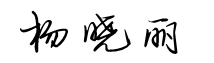 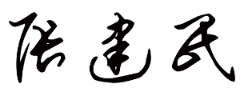 审核时间：2019.9.3新闻学专业毕业要求指标点新闻学专业毕业要求指标点新闻学专业毕业要求指标点关联　L011LO111倾听他人意见、尊重他人观点、分析他人需求。L011LO112应用书面或口头形式，阐释自己的观点，有效沟通。L021LO211能根据需要确定学习目标，并设计学习计划。L021LO212能搜集、获取达到目标所需要的学习资源，实施学习计划、反思学习计划、持续改进，达到学习目标。L031L0311从海量信息中准确进行有针对性的采集，去芜存菁。L031L0312对信息进行性质辨识和价值判断。L031L0313根据选定的主题对信息进行整合。L032L0321能顺畅地与人交流和沟通，并能因人而异采取不同沟通策略，如遇危机事件能有效公关。L032L0322通过观察、倾听、提问、记录、感受、思考等方式，完成采访工作。LO33LO331熟悉传统的新闻体例，并能与时俱进地应用新媒体写作方式。LO33LO332进行有传播价值的文稿写作。LO33LO333能针对不同媒体介质灵活进行文稿编辑。LO34LO341能够把握好新闻宣传规律。LO34LO342围绕主题进行策划。LO34LO343能有效地执行策划方案。L035L0351熟悉传统媒介并关注新媒介与时俱进的新变化。L035L0352娴熟掌握至少两种传播媒介应用技能。L041LO411遵纪守法：遵守校纪校规，具备法律意识。L041LO412诚实守信：为人诚实，信守承诺，尽职尽责。L041LO413爱岗敬业：了解与专业相关的法律法规，充分认识本专业就业岗位在社会经济中的作用和地位，在学习和社会实践中遵守职业规范，具备职业道德操守。L041LO414身心健康，能承受学习和生活中的压力。L051LO511在集体活动中能主动担任自己的角色，与其他成员密切合作，共同完成任务。L051LO512有质疑精神，能有逻辑的分析与批判。L051LO513能用创新的方法或者多种方法解决复杂问题或真实问题。L051LO514了解行业前沿知识技术。L061LO611能够根据需要进行专业文献检索。L061LO612能使用合适的软件来搜集和分析所需的信息数据。L061LO613能把现代信息技术融入到新闻宣传工作各个环节。L071LO711爱党爱国：了解祖国的优秀传统文化和革命历史，构建爱党爱国的理想信念。L071LO712助人为乐：富于爱心，懂得感恩，具备助人为乐的品质。L071LO713奉献社会：具有服务企业、服务社会的意愿和行为能力。L071LO714爱护环境：具有爱护环境的意识和与自然和谐相处的环保理念。L081L0811具备外语表达沟通能力，达到本专业的要求。L081L0812理解其他国家历史文化，有跨文化交流能力。L081L0813能用国际视野来分析评判具体的新闻事件。序号课程预期学习成果课程目标教与学方式评价方式1LO211小组讨论并制定出本课程的学习计划进度，完成后总结学习的成果与思考。小组讨论，师生交流，学生自主学习，教师总结学习计划（包括书目阅读与讨论）与实施情况总结。2LO341学生能在身边发现新闻，辨别新闻价值与宣传价值课堂教学，教师指导与总结发现记录身边的新闻，并在课堂上讲述其新闻价值与宣传价值。3LO351能根据新闻事业的性质与功能的知识内容，理解传统媒体与新媒介的时代变化。课堂教学与讨论课堂讨论新媒体时代传媒的变化4LO513学生实施自愿者服务过程中，发现问题，并提出改进方案。学生在志愿者服务中发现问题，并提出方案，教师总结指导汇报实施的结果，并针对此服务提出更完善的方案与建议。5LO713以新闻专业能力和新闻职业道德为指导，学生能实施一次志愿者服务，体现对社会的服务意识。教师指导，学生参加志愿者服务以“建桥新闻系2019志愿行”为名，小组为单位完成一项志愿者服务，以主题演讲的形式汇报。单元教学的内容与难点教学的知识点能力要求理论课时数实践课时数备注第一单元传媒的四种理论理解传媒的四种理论，即威权主义理论、自由至上主义理论、社会责任理论、苏联共产主义理论。理解传媒的四种理论。4第二单元新闻活动的产生与新闻媒介的发展知道人类进行新闻传播活动的原因，自然论和社会论。理解新闻传播活动的渠道：人际传播、群体传播和大众传播。2第三单元 新闻的定义与特点理解新闻的特点：真实性、时效性、公开性、准确性、持续性了解新闻的定义与特点。2第四单元新闻与信息、宣传、舆论分析宣传、舆论、新闻媒介与舆论的关系理解舆论监督。掌握舆论监督的含义。4寻找身边的新闻第五单元 新闻价值和新闻选择运用新闻价值体现在时新性、重要性、显著性、接近性、趣味性上。理解并会判断新闻事件所体现出哪种新闻价值，并判断其价值大小。4第六单元 新闻事业的形成与发展知道我国新闻事业的发展，外国新闻事业的进程。了解早期国人办报的特点，“苏报案”，黄远生，邵飘萍，邹韬奋《新青年》《向导》《先驱》等。了解西方国家从廉价报纸到政党报刊到报业集团的发展历程。4第七单元 新闻事业的性质与功能理解新闻具有报道新闻、引导舆论、传播知识、提供娱乐、刊播广告五方面的功能。理解媒介审判和新闻娱乐化的概念。4新媒体研究第八单元新闻自由与新闻事业的社会控制理解新闻自由是有限定的。分析新闻控制的原因。掌握新闻自由和新闻控制。2第九单元新闻受众理解受众的心里特征，反馈，确定核心受众的要素。分析不同节目的受众定位。2第十单元新闻工作的基本原则理解新闻的真实与客观。分析新闻真实和客观的难度。4校园服务汇报总评构成（1+X）评价方式占比1期末考试40%X1以小组为单位制定一份学习计划，包括参考书目的阅读和讨论，并做记录。20%X2寻找身边的新闻，记录并制作PPT在课堂上讲述其新闻价值与宣传价值。20%X3主题演讲20%